									9200 Gossau, 12. Januar 2023						      An alle Gruppenchefs und Betreuer der Veteranen							Orientierung zur Saison 2023Geschätzte Schützenkameradinnen und SchützenkameradenFür das noch am Anfang stehende Jahr und den baldigen Beginn der nächsten Schiesssaison wünsche ich euch allen nur das Beste. Für die bisherige gute Zusammenarbeit vielen herzlichen Dank.Noch zeigt der Kalender Mitte Januar, aber das Wetter und Temperaturen würden eher auf den Beginn des Frühlings hindeuten. Wenn aber auch der Winter und der Schnee auf sich warten lassen nähern wir uns der Jahres-Hauptversammlung vom 11. Februar 2023. Gerne würde ich wie in den letzten  Jahren die versch. Unterlagen an unsere Hauptversammlung an den Mann, resp. der Frau bringen.Gruppenmeisterschaft 300m und 50m 2023	März 	30.	bis 	Mai	08.	1. Runde GM	Standblätter am Di 09. Mai bei mir	Mai	19.	Bis	Juni	26.	2. Runde GM	Standblätter am Di 27. Juni bei mir	Sept.	23.	GM-Final Schiessanlage Schol SargansDas an der Vorstandsitzung vom 22. November 2022 revidierte und ab 2023 gültige GM-Reglement kann von der Homepage, Dokumente, der St. Galler Schützenveteranen herunter geladen werden.SVEM, Schweiz. Veteranen-Einzelmeisterschaft	Diese müssen bis am 31. Juli geschossen werden.	 Beschossene Standblätter bitte laufend an mich zurück.	Auch nicht beschossene Standblätter unbedingt wieder an mich zurück. Verbandsschiessen RSV St. Gallen und Jahresschiessen der Veteranen 	Samstag,	09. September	08.30 – 11.45 Uhr	Mittwoch, 	13. September	17.30 – 19.30 Uhr		Samstag, 	16. September	13.30 – 16.30 UhrMangels an geeigneten  Ständen werden Verbandsschiessen und Jahresschiessen 2023  gleichzeitig durch die Sportschützen Gossau auf der Schiessanlage Breitfeld durchgeführt. Hierzu den Sportschützen heute schon vielen herzlichen Dank.Alle drei oben aufgeführten Schiessen können auch ohne Lizenz geschossen werden, bedingt aber, dass der Schütze oder Schützin Mitglied der Regionalsektion ist. Bitte Termine unbedingt einhalten, so kann auch meine Aufgaben rechtzeitig erledigen.Vielen Dank für eures Bemühen und Gruss.				 Für die Regionalsektion der Schützenmeister				Pius Gadola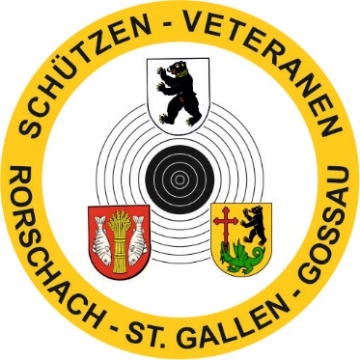 Schützenveteranen Regionalsektion  Schützenveteranen Regionalsektion  Schützenveteranen Regionalsektion  Schützenveteranen Regionalsektion  Rorschach-St. Gallen Gossau RSGGRorschach-St. Gallen Gossau RSGGRorschach-St. Gallen Gossau RSGGRorschach-St. Gallen Gossau RSGGRaiffeisenbank Wittenbach-HäggenschwilRaiffeisenbank Wittenbach-HäggenschwilRaiffeisenbank Wittenbach-HäggenschwilRaiffeisenbank Wittenbach-HäggenschwilKonto CH06 8080 8004 3637 8904 8Konto CH06 8080 8004 3637 8904 8Konto CH06 8080 8004 3637 8904 8Konto CH06 8080 8004 3637 8904 8www.sg-sv.ch  /  www.rsv-stgallen.ch/veteranen/Schützenmeister:  Gadola Pius, Talstrasse 15, 9200 Gossau
                                         Tel. 071 385 63 47www.sg-sv.ch  /  www.rsv-stgallen.ch/veteranen/Schützenmeister:  Gadola Pius, Talstrasse 15, 9200 Gossau
                                         Tel. 071 385 63 47www.sg-sv.ch  /  www.rsv-stgallen.ch/veteranen/Schützenmeister:  Gadola Pius, Talstrasse 15, 9200 Gossau
                                         Tel. 071 385 63 47www.sg-sv.ch  /  www.rsv-stgallen.ch/veteranen/Schützenmeister:  Gadola Pius, Talstrasse 15, 9200 Gossau
                                         Tel. 071 385 63 47